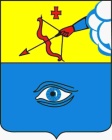 ПОСТАНОВЛЕНИЕ__30.08.2022__                                                                                             № _10/15__ г. ГлазовОб установлении тарифов на платные образовательные услуги, предоставляемые муниципальным бюджетным  учреждением дополнительного образования  «Детская школа искусств № 2»В соответствии с Федеральным законом от 06.10.2003 № 131-ФЗ «Об общих принципах организации местного самоуправления в Российской Федерации», Уставом муниципального образования «Город Глазов», решением Глазовской городской Думы от 30.05.2012 № 193 «Об утверждении Порядка принятия решения об установлении тарифов на услуги, предоставляемые муниципальными предприятиями и учреждениями, и работы, выполняемые муниципальными предприятиями и учреждениями», постановлением Администрации города Глазова  от 06.07.2012 № 10/17 «Об утверждении Методических рекомендаций по расчету тарифов на услуги и работы, оказываемые муниципальными предприятиями и учреждениями» и заключением отдела эксплуатации жилого фонда и осуществления контроля управления ЖКХ Администрации города Глазова от 22.08.2022П О С Т А Н О В Л Я Ю:            1. Установить прилагаемые тарифы на платные образовательные услуги, предоставляемые муниципальным бюджетным учреждением дополнительного образования «Детская школа искусств № 2».2. Признать утратившим силу постановление Администрации города Глазова от 31.08.2021 № 10/19 «Об установлении тарифов на платные образовательные услуги, предоставляемые муниципальным бюджетным учреждением дополнительного образования «Детская школа искусств № 2».3. Настоящее постановление подлежит официальному опубликованию                           и вступает в силу с 01 сентября 2022 года.4. Контроль за исполнением настоящего постановления возложить                               на заместителя Главы Администрации города Глазова по социальной политике.Тарифы на платные образовательные услуги муниципального бюджетного учреждения дополнительного образования «Детская школа искусств № 2» Заместитель Главы Администрации города Глазова по социальной политике                                                                                    О.В. Станкевич   Начальник управления жилищно-коммунального    хозяйства, наделенного правами юридического лица, Администрации г.Глазова                                                                                Е.Ю. ШейкоАдминистрация муниципального образования «Город Глазов» (Администрация города Глазова) «Глазкар» муниципал кылдытэтлэн Администрациез(Глазкарлэн Администрациез)Глава города ГлазоваС.Н. КоноваловПриложение к постановлениюАдминистрации города Глазоваот __30.08.2022_№_10/15_                                            № п/пНаименование услугиТариф,руб./мес.1.Обучение в студии «Растишка» хореографического отделения детей от 4,5 до 5,5 лет 900,002.Обучение в студии «Росток» хореографического отделения детей от 5,5 до 7 лет 900,003.Обучение в студии современной пластики «Dance Mix»  от 10 до 17 лет660,004.Обучение в студии «Балаганчик» театрального отделения детей от 5 до 7 лет 640,005.Обучение в студии «Гармония» музыкального отделения детей от 5 до 17 лет 1600,006.Обучение в детской анимационной студии «Четвертое измерение» художественного отделения (компьютерное рисование) от 8 до 15 лет 1000,007.Обучение в студии «Ляпушка» художественного отделения детей от 5 до 10 лет800,008.Обучение в студии «Кубик» художественного отделения детей от 5 до 10 лет 800,009.Обучение в детском эстетическом центре «Палитра» для детей от 3 до 4 лет (младшая группа)1000,0010.Обучение в детском эстетическом центре «Палитра» для детей от 4 до 5 лет (средняя группа)1600,0011.Обучение в детском эстетическом центре «Палитра» для детей от 5 до 6 лет (старшая группа)1800,0012.Обучение в студии «Гномик» для детей от 3 до 4 лет (младшая группа)1000,0013.Обучение в студии «Гномик» для детей от 4 до 5 лет (средняя группа)1600,0014.Обучение в студии «Гномик» для детей от 5 до 6 лет (старшая группа)1800,0015.Обучение в студии «Малиновка» музыкального отделения лиц старше 18 лет (хоровое пение)800,0016.Обучение в студии «Смайлики» хореографического отделения детей от 3 до 4 лет900,0017.Обучение в студии «Хобби-класс» лиц старше 18 лет800,0018.Обучение в студии «Маленькая радужка» эстрадного отделения от 4 до 17 лет1400,0019.Обучение в студии «Радужка» эстрадного отделения от 4 до 17 лет2600,0020.Обучение в студии «Микрофон» эстрадный вокал лиц от 18 лет2600,0021.Обучение в студии «Дизайн-класс» художественного отделения от 15 до 17 лет1400,00№ п/пНаименование услугиТариф,руб./мес.22.Обучение в студии «Я оратор» театрального отделения от 11 до 17 лет800,0023.Обучение в изостудии «Малевичи» для детей от 4 до 6 лет700,0024.Обучение в студии «Красота слова» от 11 до 17 лет800,0025.Обучение в студии «Волшебная глина» для детей от 2,5 до 4 лет800,00